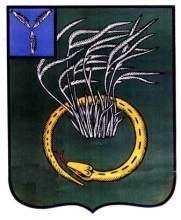 АДМИНИСТРАЦИЯ   ПЕРЕЛЮБСКОГО МУНИЦИПАЛЬНОГО  ОБРАЗОВАНИЯПЕРЕЛЮБСКОГО  МУНИЦИПАЛЬНОГО РАЙОНА  САРАТОВСКОЙ ОБЛАСТИПостановлениеОт  05 июля 2023 г.     №  47					          	        с. Перелюб                В соответствии со ст. 264.2 Бюджетного Кодекса Российской Федерации, ст. 47 Устава Перелюбского муниципального образования Перелюбского муниципального района Саратовской области, пункта 5 статьи  30 Положения «О бюджетном процессе в Перелюбском муниципальном образовании Перелюбского муниципального района Саратовской области», утвержденного Решением Совета Перелюбского муниципального образования Перелюбского муниципального района Саратовской области от 12.10.2018 г. № 14 п. 1, администрация Перелюбского муниципального образования Перелюбского муниципального района Саратовской областиП О С Т А Н О В Л Я Е Т:1. Утвердить отчет «Об исполнении бюджета Перелюбского муниципального образования Перелюбского муниципального района Саратовской области за 1 полугодие 2023 года» (прилагается).2. Направить отчет в Совет Перелюбского муниципального образования и в комиссию по бюджетно-финансовым вопросам и налогам Совета Перелюбского муниципального образования.	3. Опубликовать настоящее постановление  на официальном сайте   Перелюбского муниципального образования в сети «Интернет».Глава Перелюбского МО                                                                       А.В. ИконниковОб утверждении отчета об исполнении бюджета Перелюбского муниципального образования за 1 полугодие  2023 года